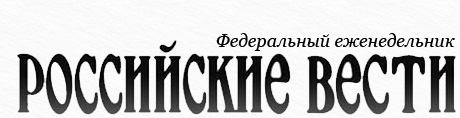 FormularbeginnFormularende25 февраля - 02 марта   № (6) 2080Издается с 1990 г.01. Первая полоса
02. Управление
03. Гость «РВ»
04. Позиция
05. За рубежом
06. Эксперт
07. Общество
08. Культура
09. Редакция
10. Архив
















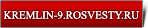 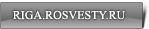 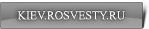 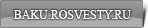 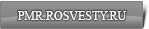 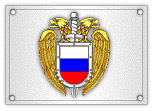 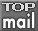 